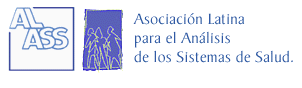 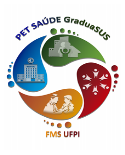 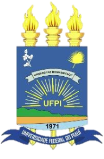 PROGRAMAÇÃO PRELIMINAR II ATELIER ALASS UFPI DSS - PET SAÚDE GRADUA SUS Serviço Social Saúde Mental, Mulher e Violência: Formação e trabalho profissionalSanté Mentale, femmes et  violence: formation et travail professionnelSalud Mental, mujer y violencia: Formación y Trabajo ProfessionalUniversidade Federal do Piauí, Teresina, BrasilLOCAL: Auditório do Centro de Tecnologia da UFPIUniversidade Federal do Piauí, Teresina, BrasilDATA: 24 (quarta-feira), 25 (quinta-feira) de maio de 2017HORÁRIO: das 8: 00 às 18: 00 horasFORMULÁRIO DE INSCRIÇÃO ATELIERSobrenome 			Nome CPF Instituição Endereço Rua/ Avenida		N.º 			 Bairro Código postal e cidade/Estado: País Telefone: Fax - e-mail :CATEGORIA (  ) Profissional  (    ) Docente  (  ) Estudante graduação  (  ) Estudante pós graduação   